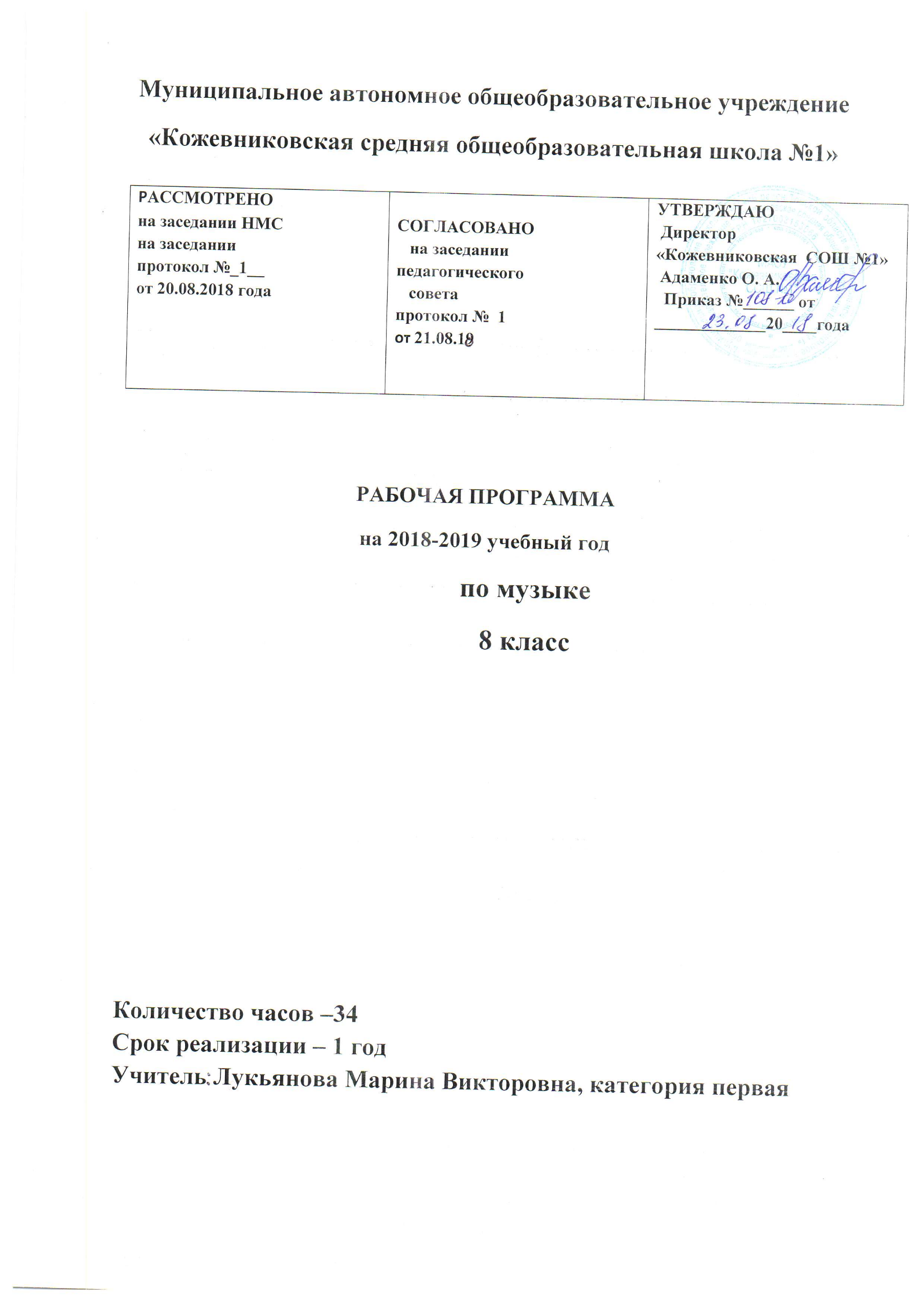 Пояснительная записка	Рабочая программа по предмету «Музыка» для V—VIII классов  составлена в соответствии с правовыми и нормативными документами:Федеральный Закон «Об образовании в Российской Федерации» (от 29.12. 2012 г. № 273-ФЗ);Федеральный Государственный образовательный стандарт основного общего образования, утвержденный приказом Министерства образования и науки РФ от 17.12.2010г. №1897 (ред. от 31.12.2015);Закон Томской области от 12.08.2013 № 149-ОЗ "Об образовании в Томской области"Приказ Минобрнауки России от 5 июля 2017 г. № 629 «О внесении изменений в федеральный перечень учебников, рекомендуемых к использованию при реализации имеющих государственную аккредитацию образовательных программ начального общего, основного общего, среднего общего образования, утвержденный приказом Министерства образования и науки Российской Федерации от 31 марта 2014 г. № 253»Приказ Минобразования России от 09.03.2004 г. № 1312 «Об утверждении федерального базисного учебного плана и примерных учебных планов для образовательных учреждений Российской Федерации, реализующих программы общего образования» (с изменениями на 1 февраля 2012 года); Приказ Министерства образования и науки Российской Федерации от 31 декабря 2015 г. № 1577 «О внесении изменений в федеральный государственный образовательный стандарт основного общего образования, утвержденный приказом Министерства образования и науки Российской Федерации от 17 декабря 2010 г. № 1897»;Приказ Министерства образования и науки Российской Федерации от 31 декабря 2015 г. № 1578 «О внесении изменений в федеральный государственный образовательный стандарт среднего общего образования, утвержденный приказом Министерства образования и науки Российской Федерации от 17 мая 2012 г. № 413»;Образовательная программа МАОУ «Кожевниковская СОШ №1»;Учебный план МАОУ «Кожевниковская СОШ №1»;Примерная программа по предмету Музыка. УМК (автор)  Е.Д.Критская, Г.П.СергееваПеречень задействованных учебников: «Музыкальное образование в школе», «Музыка. Изо, «Профессия-учитель музыки»Федеральный базисный план отводит 34 часа для образовательного изучения по музыке в 8  классе из расчёта 1 час в неделю.В соответствии с этим реализуется программа "Музыка" в объеме 34 часа.Цель: развитие творческих сил подростка, которые сделали бы успешным и плодотворным процесс формирования его музыкальной культуры как части всей его духовной культуры.Задачи:•	Приобщение к музыке как эмоциональному, нравственно-эстетическому феномену, осознание через музыку жизненных явлений, овладение культурой отношения к миру, запечатленного в произведениях искусства, раскрывающих духовный опыт поколений;•	Воспитание потребности в общении с музыкальным искусством своего народа и разных народов мира, классическим и современным музыкальным наследием; эмоционально-ценностного, заинтересованного отношения к искусству, стремления к музыкальному образованию;•	Развитие общей музыкальности и эмоциональности и восприимчивости, интеллектуальной сферы и творческого потенциала, художественного вкуса, общих музыкальных способностей;•	Освоение жанрового и стилевого многообразия музыкального искусства, специфики его выразительных средств и музыкального языка, интонационно-образной природы и взаимосвязи с различными видами искусства и жизнью;•	Овладение художественно-практическими умениями и навыками в разнообразных видах музыкально-творческой деятельности (слушании музыки и пении,  импровизации, драматизации музыкальных произведений, музыкально-творческой практике с применением информационно-коммуникационных технологий).Актуальность программы обусловлена тем, что в настоящее время вокально-хоровое пение - наиболее массовая форма активного приобщения к музыке. Петь может каждый ребенок, и пение для него естественный и доступный способ выражения художественных потребностей, чувств, настроений. В пении соединены такие многогранные средства воздействия на молодого человека, как слово и музыка. С их помощью можно воспитать эмоциональную отзывчивость на прекрасное в искусстве, жизни, природе.Планируемые результаты освоения учебного  предмета «Музыка»и система их оценкиВ результате изучения предмета "Музыка" учащиеся должны:понимать взаимодействие музыки с другими видами искусства на основе осознания специфики языка каждого из них (музыки, литературы, изобразительного искусства, театра, кино и др.);находить ассоциативные связи между художественными образами музыки и других видов искусства;размышлять о знакомом музыкальном произведении, высказывать суждение об основной идее, о средствах и формах ее воплощения;творчески интерпретировать содержание музыкального произведения в пении, музыкально- ритмическом движении, поэтическом слове, изобразительной деятельности;участвовать в коллективной исполнительской деятельности (пении, пластическом интонировании, импровизации, игре на инструментах);передавать свои музыкальные впечатления в устной и письменной форме;развивать умения и навыки музыкально-эстетического самообразования: формирование фонотеки, библиотеки, видеотеки, самостоятельная работа в творческих тетрадях, посещение концертов, театров и др.;проявлять творческую инициативу, участвуя в музыкально-эстетической жизни класса, школы.Система оценки достижения планируемых результатов.Контроль уровня достижения результатов осуществляется в ходе выполнения задач творческого и поискового характера, учебного проектирования, проверочных, контрольных работ по предмету  «Музыка» комплексных работ на межпредметной основе и др.Система оценки достижения результатов освоения программы «Музыка»  предполагает комплексный подход к оценке результатов образования, позволяющий вести оценку достижения обучающимися всех трёх групп результатов образования: личностных, метапредметных и предметных.Критериями оценивания являются:соответствие достигнутых личностных, метапредметных и предметных результатов обучающихся требованиям к результатам освоения программы;динамика результатов предметной обученности, формирования универсальных учебных действий.Одним из методов оценки личностных результатов обучающихся является оценка личностного прогресса обучающегося с помощью портфолио. Оценка личностных результатов образовательной деятельности осуществляется в ходе  неперсонифицированных мониторинговых исследований.  Объектом оценки метапредметных результатов служит сформированность у обучающихся регулятивных, коммуникативных и познавательных универсальных действий, направленных на анализ и управление своей познавательной деятельностью. Оценивается умение учиться, т.е. совокупность способов действий, которые обеспечивает способность обучающихся к самостоятельному усвоению новых знаний и умений, включая организацию этого процесса.Метапредметные результаты, качественно оцениваются и измеряются в следующих основных формах:решение задач творческого и поискового характера;учебное проектирование;проверочные, контрольные работы по предметам;комплексные работы на межпредметной основе и др.Объектом  оценки предметных результатов служит  способность обучающихся решать учебно-познавательные и учебно-практические задачи с использованием средств учебного предмета, в том числе на основе метапредметных действий. Оцениваются действия, выполняемые обучающимися с предметным содержанием.Отметки обучающимся за стандартизированные итоговые работы и итоговые отметки за четверть выставляются по 5-ти балльной системе.«5» - обучающийся владеет опорной системой знаний, необходимой для продолжения обучения на уровне осознанного произвольного овладения учебными действиями и при выполнении  тематических и итоговых работ выполняет от  86 % до 100% заданий базового уровня.«4» - обучающийся владеет опорной системой знаний и учебными действиями, необходимой для продолжения образования и при выполнении  тематических и итоговых работ выполняет нот 71 % до 85% заданий базового уровня. «3» - обучающийся владеет опорной системой знаний, необходимой для продолжения образования  и  способен использовать их для решения простых учебно-познавательных и учебно-практических задач, при выполнении  тематических и итоговых работ выполняет от  51 %  до 70 % заданий базового уровня.«2» - обучающийся не владеет опорной системой знаний и учебными действиями, при выполнении  тематических и итоговых работ выполняет  от 0 до 50 % заданий базового уровня.Содержание учебного предмета «Музыка»С первых уроков музыки школьники учатся слышать даже в самом простом произведении небольшую частичку жизни. Постепенно они проникаются сознанием – музыка может воплощать всё, что связано с человеком: выражает его чувства, мысли, изображает характер, поступки.Учащиеся 8 класса в течение учебного года рассматривают связь музыки с жизнью с других позиций: если музыка рождается жизнью, то она и сама способна воздействовать на жизнь, но только через человека. В этом её преобразующая сила.Учитель музыки обогащает представления шестиклассников о жизненном содержании музыки через осознание её преобразующей роли, таким образом расширяет представления учащихся о роли музыки в жизни человека, в жизни человеческого общества, помогает осознать, в чём её сила, какая бывает музыка.Кроме того, обогащая музыкальный опыт учеников, учитель заботится о формировании музыкально-эстетического вкуса учащихся, помогает им ответить на вопрос: в чём заключается способность музыки оказывать влияние на человека?Учащиеся, из урока в урок накапливая свои знания и расширяя музыкальные впечатления, к концу учебного года приходят к выводу: «Сила воздействия музыки определяется двумя качествами: красотой и правдой, воплощёнными композиторами с помощью средств художественной выразительности».Для этого на уроках создаются проблемно-поисковые ситуации, когда перед учащимися ставятся различные творческие задания (например, какими выразительными средствами композитор передаёт радостное восприятие весны, взволнованность чувств в теме «Единство содержания и формы – красота музыки», показывает борьбу двух противоборствующих сил – добра и зла, торжество светлых и высоких идей и др.).Выполнение творческих заданий предполагает анализ музыки, что заставляет ребят вслушиваться в произведение, следить за изменением звучания и развитием музыкального образа, осознавать свои впечатления и делать выводы.Для формирования эмоциональной отзывчивости и представлений о выразительности языка музыки используется метод сравнения разнохарактерных и схожих произведений, сопоставительный анализ одного и того же произведения при умышленном изменении музыкального образа (использование, например, вместо мажорного минорный лад, вместо пунктирного ритма равные длительности, вместо быстрого темпа медленный и т.п.).	Уроки предполагают широкое творческое использование учителем разнообразного музыкального и теоретического материала (интересные очерки и рассказы о жизни композиторов, исполнителей, письма, отзывы, уникальные факты, подтверждающие силу и значимость влияния музыки на человека, а через него – на жизнь, традиционные примеры мировой музыкальной классики.Раздел 1. «Жанровое многообразие музыки» (16ч) Жанр как определенный тип произведений, в рамках которого может быть написано множество сочинений. Жанры инструментальной, вокальной, театральной музыки. Песня как самый демократичный жанр музыкального искусства. Значение песни в жизни человека. Особенности песенной музыки. Многообразие жанров народного песенного искусства. Духовное и светское песенное искусство. Особенности современной песенной культуры и вокального исполнительства. Значение танца в жизни человека. Танцевальная музыка прошлого и настоящего. Развитие танцевальной музыки. Особенности маршевой музыки. Многообразие жанров. Развитие жанра марша в истории музыкальной культуры. Марш, его значение в жизни человека.Раздел 2. «Музыкальный стиль – камертон эпохи» (18ч) Понятие музыкальный стиль. Стиль как выражение отношения композиторов, исполнителей к жизни в целом, к окружающему миру. Музыка эпохи Возрождения. Барокко. Классицизм. Романтизм. Реализм. Импрессионизм. Новый музыкальный язык. Неоклассицизм и классический авангард. Джаз. Рокн-ролл. Кантри и фолк-рок, этническая музыка. Арт-рок. Хард-рок и хэвиметал.  Рэп. Эстрада. Авторская песня. Стилизацияи полистилистикав музыке XX-XXI вв.Стилизация как вид творческого воплощения художественного замысла. Традиции и новаторство в музыке.Использование различных форм музицирования и творческих заданий для освоения учащимися содержания музыкальных произведений.ТЕМАТИЧЕСКОЕ  ПЛАНИРОВАНИЕ  8 КЛАСССодержание  программы предмета «Музыка» 8 класс (34 ч)Раздел 1. «Жанровое многообразие музыки» (16 ч) 	Жанр как определённый тип произведений, в рамках которого может быть написано множество сочинений. Жанры инструментальной, вокальной, театральной музыки. Песня – самый распространенный жанр музыкально-литературного творчества. Роль песни в жизни человека. Строение песни: вступление, отыгрыши, заключение, куплетная форма. 	Широкое отражение народной песни в русской профессиональной музыке. Связи между композиторским и народным музыкальным искусством.	Развитие танцевальных жанров в сценической музыке. Значение танца в жизни человека. Значение танцевальной музыки в драматургии современных зрелищных представлений и праздников.Разнообразие танцев разных времён и народов (ритуальные, обрядовые, придворные, бальные, салонные и др.). Особенности музыкального языка танцевальной музыки прошлого и настоящего.Марш как самостоятельная пьеса и часть произведений крупных жанров. Жанры маршевой музыки.  Эволюция жанров маршевой музыки в истории музыкальной Урок  1.  Жанровое многообразие музыки  (1час)Урок  2.   Песня - самый демократичный жанр музыкального искусства( 1 час)Значение песни в жизни человека. Мелодия - душа песни. Урок  3.  Особенности песенной музыки ( 1 час)Виды исполнения песен. Исполнительский состав песен. Строение песни.  Урок  4.  Многообразие жанров народного песенного искусства ( 1 час) Особенности музыкального языка и инструментария. Урок  5.   Духовное и светское песенное искусство (1 час) Урок  6.   Песня вчера, сегодня, завтра (1час) Урок  7.  Танец сквозь века (1час)Урок  8-9.  Танцевальная музыка прошлого и настоящего (2ч). Урок  10.  Развитие танцевальной музыки ( 1 час)Урок  11.  Танец, его значение в жизни человека(1ч). Урок  12. Особенности маршевой музыки. Многообразие жанров. Интонации и ритмы марша, поступи, движения как символы определенных жизненных ситуаций. Урок  13-14.  Развитие жанра марша в истории музыкальной культуры    ( 2 часа) Марш как самостоятельная пьеса и часть произведений крупных жанров.Урок  15.   Марш, его значение в жизни человека (1ч) Урок  16.   Жанровое многообразие музыки (1 час)  Обобщение материала I полугодия. Раздел 2. «Музыкальный стиль – камертон эпохи» (18ч) Понятие музыкальный стиль. Стиль как выражение отношения композиторов, исполнителей к жизни в целом, к окружающему миру. Стиль как своеобразие, присущее музыке определенного исторического периода, национальной школе, творчеству отдельных композиторов и исполнителей. Эпоха Возрождения. Характерные признаки музыкального барокко (конец XVI – XVIII в.), его связь с архитектурой. Контрапункт, полифония. Углубление знакомства с жанром инструментальный концерт. Особенности стиля барокко. Великие представители стиля барокко - И. С. Бах, Г. Ф.Гендель, А.Вивальди: своеобразие творчества, чувство стиля и мир образов композиторов. Характерные признаки музыкального классицизма (1750-1830 гг.).  Сонатная форма. «Венская классическая школа». Великие представители классицизма: И. Гайдн, В. А. Моцарт, Л. ван Бетховен, К. В. Глюк, М. И. Глинка. Состав симфонического оркестра. Характерные признаки музыкального романтизма (XIX в.). Творчество Л. ван Бетховена -связь двух музыкальных эпох (классической и романтической). полотна созвучные литературным образам; художественные произведения раскрывающие эмоциональное богатство мира.Урок  17.   Музыкальный стиль (1 час)Стиль как выражение отношения композиторов, исполнителей к жизни в целом.Урок  18.   Музыка эпохи Возрождения  (1ч).Урок  19.   Барокко ( 1 час)Характерные признаки музыкального барокко.Урок  20.   Классицизм1 час)Сонатная форма. «Венская классическая школа».Урок  21.   Романтизм ( 1 час)Характерные признаки музыкального романтизма .Урок  22.   Реализм ( 1 час) «Правда жизни». Великие «реалисты» .Урок  23.   Импрессионизм ( 1 час) Влияние живописи на музыку. Новый музыкальный язык.Урок  24.   Неоклассицизм и классический авангард ( 1 час) Додекафония. Алеаторика. Сонорика.Урок  25.   Джаз ( 1 час)Сплав традиций европейской и афроамериканской музыки. Урок  26.Рок-н-ролл (1ч).Урок  27.Кантри и фолк-рок, этническая музыка ( 1 час)Характерные признаки. Состав инструментария.Урок  28. Арт-рок (1час)Урок  29. Хард-рок и хэвиметал ( 1 час) Урок  30. Рэп. Эстрада ( 1 час)Зрелищные концерты. Массовая развлекательная музыка.Урок  31. Авторская песня ( 1 час)История возникновения и развития авторской песни. Ваганты и барды. Урок  32. Стилизация и полистилистика ( 1 час) Диалог композитора с музыкой предшествующих поколений.Урок  33. Музыкальный ринг ( 1 час) Жанровые, интонационно-образные особенности стилей, их языка, манеры исполнения.Урок  34. Традиции и новаторство в музыке. Обобщение материала II полугодия (1ч).Календарно-тематическое планирование Музыка 8 классСписок научно-методической литературы1. Федеральный  государственный  образовательный  стандарт основного общего образования (приказ Минобрнауки РФ № 1897 от 17 декабря 2010г.)2. Сборник рабочих программ  «Музыка. Искусство 5-9 классы» Предметная линия учебников Е.Д. Критской, Г.П. Сергеевой –М.: Просвещение, 2013.3. Музыка 7 класс учебник для общеобразовательных учреждений, авт. Критская Е.Д., Сергеева Г.П., М.:Просвещение, 2014.4. Комплекс уроков по музыке CD диск.5. Методические рекомендации по учебным предметам в части учета региональных, национальных и этнокультурных особенностей в соответствии с ФГОС. Майкоп ООО «Качество», 2013Цифровые и электронные образовательные ресурсы1.Мультимедийная программа «Шедевры музыки» издательства  «Кирилл и Мефодий».2.Единая коллекция - http://collection.cross-edu.ru/catalog/rubr/f544b3b7-f1f4-5b76-f453-552f31d9b164.3.Российский общеобразовательный портал - http://music.edu.ru/.4.Детские электронные книги и презентации - http://viki.rdf.ru/.5.CD-ROM. «Мир музыки». Программно-методический комплекс».6.Интернет№ п/пНаименование темы/разделаКол-во часовРаздел 1. «Жанровое многообразие музыки»161Жанровое многообразие музыки.12Песня – самый демократичный жанр музыкального искусства.13Особенности песенной музыки.14Песня – самый демократичный жанр музыкального искусства.15Особенности песенной музыки.16Духовное и светское песенное искусство.17Песня вчера, сегодня, завтра.18-9Танец сквозь века.Танцевальная музыка прошлого и настоящего.210Танцевальная музыка прошлого и настоящего.111Танцевальная музыка прошлого и настоящего.112Развитие танцевальной музыки.113-14Танец, его значение в жизни человека.215Развитие жанра марша в истории музыкальной культуры.116Марш и его значение в жизни человека.1Раздел 2. Музыкальный стиль – камертон эпохи 1817Марш и его значение в жизни человека.118Жанровое многообразие музыки. Обобщение.119Музыкальный стиль.120Классицизм.121Романтизм.122Реализм.123Имперссионизм.124Неоклассицизм и классический авангард.125Джаз.126Рок-н-ролл.127Кантри и фолк-рок.128Арт-рок.129Хард-рок и хеви-метал.130Рэп. Эстрада.131Авторская песня.132Стилизация и полистилистика.133Музыкальный ринг.134Традиции и новаторство в музыке.1ИТОГО:34№ п/пТема урокаКоличество часовФормы занятий (лекция, дискуссия, беседа, практ.или теор.занятие, нестандартный урок)Дата план(указывается номер недели)Дата факт(указывается фактическая дата проведения)Раздел 1. «Жанровое многообразие музыки» 16 часовРаздел 2. Музыкальный стиль – камертон эпохи  18 часовРаздел 1. «Жанровое многообразие музыки» 16 часовРаздел 2. Музыкальный стиль – камертон эпохи  18 часовРаздел 1. «Жанровое многообразие музыки» 16 часовРаздел 2. Музыкальный стиль – камертон эпохи  18 часовРаздел 1. «Жанровое многообразие музыки» 16 часовРаздел 2. Музыкальный стиль – камертон эпохи  18 часовРаздел 1. «Жанровое многообразие музыки» 16 часовРаздел 2. Музыкальный стиль – камертон эпохи  18 часовРаздел 1. «Жанровое многообразие музыки» 16 часовРаздел 2. Музыкальный стиль – камертон эпохи  18 часов1.Жанровое многообразие музыки1Лекция, беседа, опрос12.Песня – самый демократичный жанр музыкального искусства1Лекция, теоретическое занятие, беседа, опрос, дискуссия23.Особенности песенной музыки1Теоретическое и практическое занятие34.Многообразие жанров народного песенного искусства1Лекция, теоретическое занятие, беседа, опрос, дискуссия45.Духовное и светское песенное искусство1Практическое занятие56.Песня вчера, сегодня, завтра1Лекция, теоретическое занятие, беседа, опрос, дискуссия67.Танец сквозь века1Беседа, практическое занятие78.Танцевальная музыка прошлого и настоящего1Лекция, теоретическое занятие, беседа, опрос, дискуссия89.Танцевальная музыка прошлого и настоящего1Лекция, теоретическое занятие, беседа, опрос, дискуссия910.Развитие танцевальной музыки1Практическое занятие1011.Танец, его значение в жизни человека1Лекция, теоретическое занятие, беседа, опрос, дискуссия1112Особенности маршевой музыки. Многообразие жанров1Теоретическое и практическое занятие1213.Развитие жанра марша в истории музыкальной культуры1Лекция, теоретическое занятие, беседа, опрос, дискуссия1314.Развитие жанра марша в истории музыкальной культуры1Лекция, теоретическое занятие, беседа, опрос, дискуссия1415.Марш и его значение в жизни человека1Лекция, теоретическое занятие, беседа, опрос, дискуссия1516.Жанровое многообразие музыки. Обобщение1Лекция, теоретическое занятие, беседа, опрос, дискуссия1617.Музыкальный стиль1Лекция, теоретическое занятие, беседа, опрос, дискуссия1718Музыка эпохи Возрождения1Лекция, теоретическое занятие, беседа, опрос, дискуссия1819.Барокко1Лекция, теоретическое занятие, беседа, опрос, дискуссия1920.Классицизм1Лекция, теоретическое занятие, беседа, опрос, дискуссия2021.Романтизм1Лекция, теоретическое занятие, беседа, опрос, дискуссия2122.Реализм1Лекция, теоретическое занятие, беседа, опрос, дискуссия2223.Имперссионизм1Лекция, теоретическое занятие, беседа, опрос, дискуссия2324.Неоклассицизм и классический авангард1Лекция, теоретическое занятие, беседа, опрос, дискуссия2425.Джаз1Теоретическое и практическое занятие2526.Рок-н-ролл1Теоретическое и практическое занятие2627.Кантри и фолк-рок1Теоретическое и практическое занятие2728.Арт-рок1Теоретическое и практическое занятие2829.Хард-рок и хеви-метал1Теоретическое и практическое занятие2930.Рэп. Эстрада1Теоретическое и практическое занятие3031.Авторская песня1Теоретическое и практическое занятие3132.Стилизация и полистилистика1Лекция, теоретическое занятие, беседа, опрос, дискуссия3233.Музыкальный ринг1Практическое занятие3334.Традиции и новаторство в музыке1Практическое занятие34ИТОГО:34